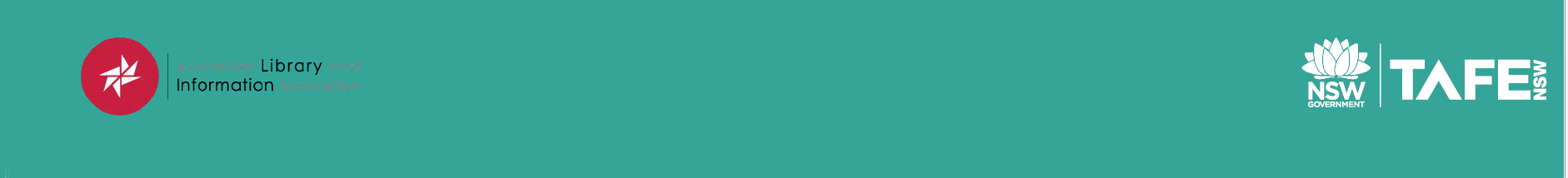 Certificate of AchievementGabrielle CundyHas completed the course ALIAPD Readers’ Advisory 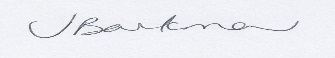 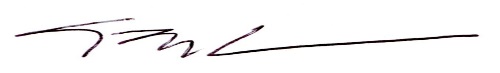 Julie Barkman 											Gary LomHead Teacher											Teacher10 May 2019